ПАМЯТКАнаселению в случаях возникновения чрезвычайных ситуацийПрочтите, запомните и храните под рукой!От Ваших знаний и умений зависит Ваша жизнь, жизнь близких! Как помочь себе и своим близким, друзьям и знакомым в чрезвычайной ситуации природного и техногенного характера? Что нужно сделать, чтобы беда не застала ВАС врасплох? На эти и другие вопросы Вы получите ответы и рекомендации, которые могут быть полезными всем – от ученого до школьника.             Оповестить население – значит предупредить его о надвигающейся опасности, передать информацию о случившейся аварии или катастрофе, стихийном бедствии. 	Для этого используются все средства проводной радиосвязи, теле-радио каналы.	Единый предупредительный сигнал «Внимание всем!»	Способ передачи – сиренами, производственными и транспортными гудками.	Услышав рев сирен, прерывистые гудки предприятий и транспортных средств необходимо немедленно включить телевизор или радиоприемник и настроить:- телевизор на канал РТР;- радиоприемник на волну «Радио России».	Прослушать информацию управления по делам ГО и ЧС муниципального района (городского округа), в котором Вам сообщат, что случилось, где случилось и дадут рекомендации, что-же Вам необходимо делать, чтобы избежать опасностей.	Оказавшись в районе чрезвычайной ситуации, Вы должны проявлять выдержку, спокойствие, не поддаваться панике!!!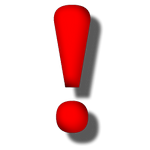   Телефоны для экстренного реагирования:Правила поведения населения при лесных пожарах.Основные причины лесных пожаров. Виновником лесных пожаров чаще всего является человек. Большинство пожаров возникает в результате сельскохозяйственных палов, сжигания мусора, в местах пикников, сбора грибов и ягод, во время охоты, от брошенной горящей спички, непотушенной сигареты. Во время выстрела охотника вылетевший из ружья пыж начинает тлеть, поджигая сухую траву. 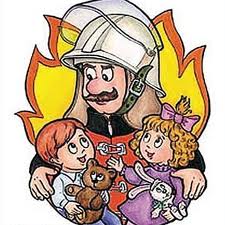 Не полностью потушенный костер в лесу служит причиной больших последующих бедствий. В зависимости от того, в каких частях леса распространяется огонь, лесные пожары принято подразделять на низовые (по количеству составляют до 90%), верховые и подземные. В лесу соблюдайте следующие правила: В пожароопасный период в лесу запрещается: - разводить костры, использовать мангалы, другие приспособления для приготовления пищи; -курить, бросать горящие спички, окурки, вытряхивать из курительных трубок горящую золу; -стрелять из оружия, использовать пиротехнические изделия; -оставлять в лесу промасленный или пропитанный бензином, керосином или иными горючими веществами обтирочный материал; -заправлять топливом баки работающих двигателей внутреннего сгорания, выводить для работы технику с неисправной системой питания двигателя, а также курить или пользоваться открытым огнем вблизи машин, заправляемых топливом; -оставлять на освещенной солнцем поляне бутылки, осколки стекла, другой мусор; -выжигать траву, а также стерню на полях. Лица, виновные в нарушении правил пожарной безопасности, в зависимости от характера нарушений и их последствий, несут дисциплинарную, административную или уголовную ответственность. Что делать, если вы оказались в зоне лесного пожара? Если пожар низовой или локальный, можно попытаться потушить пламя самостоятельно: сбить его, захлестывая ветками лиственных пород, заливая водой, забрасывая влажным грунтом затаптывая ногами. При тушении пожара действуйте осмотрительно, не уходите далеко от дорог и просек, не теряйте из виду других участников, поддерживайте с ними зрительную и звуковую связь. Если у вас нет возможности своими силами справиться с локализацией и тушением пожара: -немедленно предупредите всех находящихся поблизости о необходимости выхода из опасной зоны; -организуйте выход людей на дорогу или просеку, широкую поляну, к берегу реки или водоема, в поле; -выходите из опасной зоны быстро, перпендикулярно направлению движения огня; -если невозможно уйти от пожара, войдите в водоем или накройтесь мокрой одеждой; -рот и нос при этом прикройте ватно-марлевой повязкой или тканью; после выхода из зоны пожара сообщите о месте, размерах и характере в противопожарную службу, администрацию населенного пункта, лесничество. Если есть вероятность приближения огня к вашему населенному пункту, подготовьтесь к возможной эвакуации: -поместите документы, ценные вещи в безопасное, доступное место; -подготовьте к возможному экстренному отъезду транспортные средства; -наденьте хлопчатобумажную или шерстяную одежду, при себе имейте: перчатки, платок, которым можно закрыть лицо, защитные очки или другие средства защиты глаз; -подготовьте запас еды и питьевой воды; -внимательно следите за информационными сообщениями по телевидению и радио, средствами оповещения, держите связь со знакомыми в других районах вашей местности; -избегайте паники. Если вы обнаружили очаги возгорания, необходимо позвонить в «Службу спасения» по телефону «01». Правила поведения и действия населенияпри пожаре в населенных пунктах.Пожар – это неконтролируемое горение, причиняющее материальный ущерб, вред жизни и здоровью граждан, интересам общества и государства. Главными факторами пожара, приводящими к гибели людей и причиняющими материальный ущерб, являются высокая температура и токсичный состав продуктов горения. При пожаре нужно опасаться также обрушений конструкций зданий, взрывов технологического оборудования и приборов, провалов в прогнивший пол здания или грунт, падения подгоревших деревьев. Опасно входить в зону задымления. Чтобы избежать пожара, необходимо знать основные причины его возникновения: 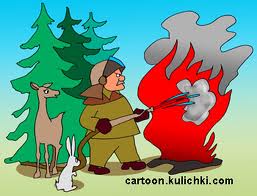 - неосторожное обращение с огнем – при неосторожном курении, пользовании в помещениях открытым пламенем, - разведение костров вблизи строений, небрежность в обращении с предметами бытовой химии, легковоспламеняющимися жидкостями. Источником повышенной пожарной опасности являются балконы, лоджии, сараи, гаражи, захламленные вещами. Пожары от электроприборов возникают в случае перегрузки сети мощными потребителями, при неверном монтаже или ветхости электросетей, при пользовании неисправными электроприборами или приборами с открытыми спиралями и оставлении их без присмотра. Оставленные без присмотра топящиеся печи, применение для их розжига бензина, отсутствие противопожарной разделки. Пожары от детской шалости с огнем. Виноваты в этом чаще взрослые, которые оставляют детей одних дома, не прячут спички, не контролируют действия и игры детей. Пожары на транспорте при неисправных электро- и топливных приборах. Нарушение правил проведения электро- газосварочных и огневых работ – частая причина пожаров. Пожары от бытовых газовых приборов, неисправных либо оставленных без присмотра.Соблюдайте меры предосторожности: - уходя из дома, убедитесь при осмотре, что все электроприборы выключены из розеток, перекрыта ли подача газа; отключите временные нагреватели; - убедитесь, что вами не оставлены тлеющие сигареты; - закройте окна квартиры, не храните на балконе сгораемое имущество. Помните, что выброшенные из окон окурки часто заносит ветром в окна и на балконы соседних квартир. Чтобы своевременно обнаружить и своевременно принять меры к ликвидации пожара, необходимо знать признаки его возгорания: - появление незначительного пламени, которому может предшествовать нагревание или тление предметов; - наличие запаха перегревшегося вещества и появление дыма; - неожиданно погасший свет или горящие в полнакала электролампы; - характерный запах горящей резины, пластмассы – это признаки загоревшейся электропроводки; - потрескивание. Помните! При пожаре всегда нужно сохранять хладнокровие, избегать паники, вызвать пожарную охрану по стационарному телефону «01» или по мобильному телефону «010», принять необходимые меры для спасения себя и своих близких, организовать встречу пожарных и показать кратчайший путь к очагу возгорания. При вызове пожарной помощи необходимо сообщить диспетчеру:- полный адрес (название населенного пункта, улицы, номер и этажность дома, номер квартиры и этаж, где произошел пожар); - свою фамилию и номер телефона. При пожаре: - вызовите пожарную охрану; - выведите на улицу детей, престарелых и тех, кому нужна помощь; - тушите пожар подручными средствами (водой, плотной мокрой тканью, от внутренних пожарных кранов в холлах зданий); - при опасности поражения электрическим током отключите электроэнергию с помощью автоматов на щитке. Помните! Тушить водой электроприборы под напряжением опасно для жизни! - отключите подачу газа; - если ликвидировать очаг пожара своими силами невозможно, немедленно покиньте помещение, плотно прикрыв за собой дверь, не запирая ее на ключ; - сообщите пожарным об оставшихся в помещении людях, разъясните кратчайший путь к очагу пожара. Помните! Горящие легковоспламеняющиеся жидкости необходимо тушить с помощью огнетушителя, песка или плотной ткани. Горящий телевизор отключите прежде от сети, накройте плотной тканью. При горении жира на сковороде накройте ее крышкой или плотной мокрой тканью, оставьте остывать на полчаса. Помните! Тушить жир водой нельзя. При попадании горящего жира на пол или стены для тушения можно использовать стиральный порошок или землю из цветочных горшков. При пожаре на лестничной клетке, до прибытия пожарных вам необходимо принять меры к тому, чтобы задержать проникновение дыма и огня в квартиру; - плотно закройте все двери и окна в помещении; - заложите щели между полом и дверью, вентиляционные люки мокрой тканью; - поливайте входную дверь изнутри водой. Безопасная эвакуация состоит в следующем: - уходить следует по наиболее безопасному пути, двигаясь как можно ближе к полу, защитив органы дыхания мокрой тканью; - никогда не бегите наугад; - спускайтесь только по лестницам. Во время пожара запрещено пользоваться лифтом и другими механическими средствами: при отключении электроэнергии они застревают между этажами. Не спускайтесь по водосточным трубам, коммуникационным стоякам и с помощью простыней – падение почти неизбежно. Если на человеке загорелась одежда: - не давайте ему бегать, чтобы пламя не разгорелось сильнее; - повалите человека на землю и заставьте кататься, чтобы сбить пламя, или набросьте на него плотную ткань. Без кислорода горение прекратится; - вызовите скорую помощь по телефону «03»; - окажите первую помощь пострадавшему. При ожогах охладите обожженную поверхность холодной водой, наложите стерильную повязку и вызовите скорую помощь. Запрещено снимать или отрывать одежду с обгоревших участков смазывать чем-либо обожженную поверхность (йодом, маслом, зеленкой). При отравлении угарным газом срочно вынесите пострадавшего на свежий воздух, освободите от тесной одежды, при необходимости немедленно приступите к искусственному дыханию, доставьте в лечебное учреждение. НаводнениеКак действовать во время наводненияПо сигналу оповещения об угрозе наводнения и об эвакуации безотлагательно, в установленном порядке выходите (выезжайте) из опасной зоны возможного катастрофического затопления в назначенный безопасный район или на возвышенные участки местности, захватив с собой документы, ценности, необходимые вещи и двухсуточный запас непортящихся продуктов питания. В конечном пункте эвакуации зарегистрируйтесь. 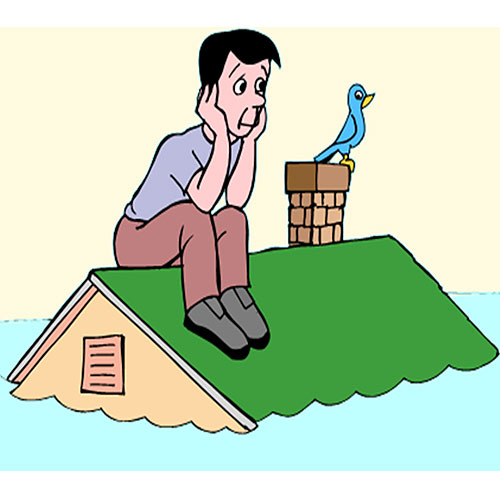 Перед уходом из дома выключите электричество и газ, погасите огонь в отопительных печах, закрепите все плавучие предметы, находящиеся вне зданий, или разместите их в подсобных помещениях. Если позволяет время, ценные домашние вещи переместите на верхние этажи или на чердак жилого дома. Закройте окна и двери, при необходимости и наличии времени забейте снаружи досками (щитами) окна и двери первых этажей. При отсутствии организованной эвакуации, до прибытия помощи или спада воды, находитесь на верхних этажах и крышах зданий, на деревьях или других возвышающихся предметах. При этом постоянно подавайте сигнал бедствия: днем - вывешиванием или размахиванием хорошо видимым полотнищем, подбитым к древку, а в темное время - световым сигналом и периодически голосом. При подходе спасателей спокойно, без паники и суеты, с соблюдением мер предосторожности, переходите в плавательное средство. При этом неукоснительно соблюдайте требования спасателей, не допускайте перегрузки плавсредств. Во время движения не покидайте установленных мест, не садитесь на борта, строго выполняйте требования экипажа. Самостоятельно выбираться из затопленного района рекомендуется только при наличии таких серьезных причин, как необходимость оказания медицинской помощи пострадавшим, продолжающийся подъем уровня воды, при угрозе затопления верхних этажей (чердака). При этом необходимо иметь надежное плавательное средство и знать направление движения. В ходе самостоятельного выдвижения не прекращайте подавать сигнал бедствия. Оказывайте помощь людям, плывущим в воде и утопающим. 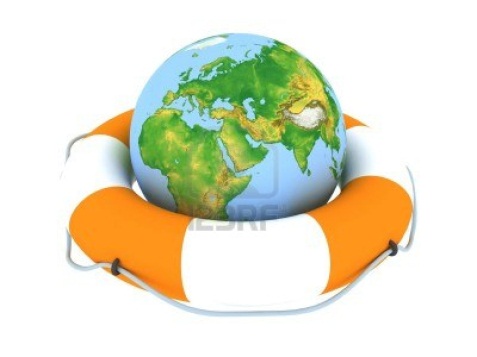 Если тонет человекБросьте тонущему человеку плавающий предмет, ободрите его, позовите помощь. Добираясь до пострадавшего вплавь учтите течение реки. Если тонущий не контролирует свои действия, подплывите к нему сзади и, захватив его за волосы, буксируйте к берегу. Ураган, буряКак действовать во время урагана, бури.Если ураган (буря) застал Вас в здании, отойдите от окон и займите безопасное место у стен внутренних помещений, в коридоре, у встроенных шкафов, в ванных комнатах, туалете, кладовых, в прочных шкафах, под столами. Погасите огонь в печах, отключите электроэнергию, закройте краны на газовых сетях. В темное время суток используйте фонари, лампы, свечи; включите радиоприемник для получения информации управления ГО и ЧС и комиссии по чрезвычайным ситуациям; по возможности, находитесь в заглубленном укрытии, в убежищах, погребах и т. п. Если ураган, буря застали Вас на улицах населенного пункта, держитесь как можно дальше от легких построек, зданий, мостов, эстакад, линий электропередачи, мачт, деревьев, рек, озер и промышленных объектов. Для защиты от летящих обломков и осколков стекла используйте листы фанеры, картонные и пластмассовые ящики, доски и другие подручные средства. Старайтесь быстрее укрыться в подвалах, погребах и противорадиационных укрытиях, имеющихся в населенных пунктах. Не заходите в поврежденные здания, так как они могут обрушиться при новых порывах ветра. При снежной буре укрывайтесь в зданиях. Если вы оказались в поле или на проселочной дороге, выходите на магистральные дороги, которые периодически расчищаются и где большая вероятность оказания Вам помощи. При пыльной буре закройте лицо марлевой повязкой, платком, куском ткани, а глаза очками. Не оставайтесь в автомобиле, выходите из него и укрывайтесь, как указано выше. Действие населения при авариях с вреднымиядовитыми веществами.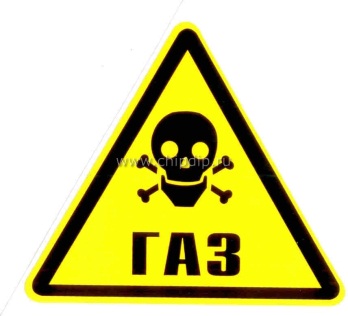 Наряду с природными стихийными бедствиями на промышленных предприятиях города могут возникнуть производственные аварии с выбросом вредных веществ; хлора, аммиака, соляной кислоты. Хлор - газ зеленовато-желтого цвета с резким удушающим запахом. Тяжелее воздуха. При испарении и соединении с водяными парами в воздухе стелется над землей в виде тумана зеленовато-белого цвета, может проникнуть в нижние этажи и подвальные помещения зданий. При выходе в атмосферу из неисправных емкостей дымит. Пары сильно раздражают органы дыхания, глаза и кожу. Аммиак - бесцветный газ с резким удушающим запахом. Легче воздуха, хорошо растворим в воде. При выходе в атмосферу из неисправных емкостей дымит. Опасен при вдыхании. При высоких Концентрациях возможен смертельный исход. Пары сильно раздражают органы дыхания, глаза и кожу. Соляная кислота - водный раствор желтого цвета с резким запахом. Пары вызывают раздражение слизистой оболочки глаз, кашель, чувство удушья. При попадании водного раствора на кожу - ожоги. Имеющиеся на объектах города вредные ядовитые вещества при выбросе (выливе) их в результате аварийных ситуаций распространяются по направлению ветра и имеют резкий, характерный запах, образуют на местности облако тумана различной окраски. 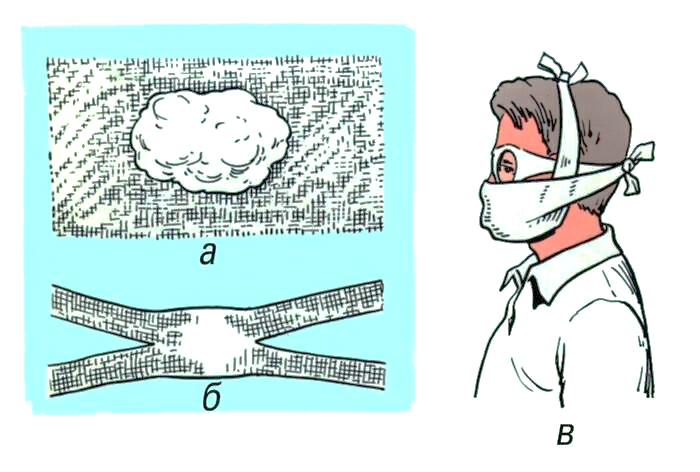 Простейшим средством защиты от попадания внутрь организма человека этих веществ является ватно-марлевая повязка, смоченная водой, поэтому каждому жителю города необходимо иметь в готовности такую повязку. При получении сигнала и информации по радио о возникновении опасности заражения или появления в воздухе признаков вредных химических веществ необходимо; - закрыть окна и форточки, выключить нагревательные приборы, погасить огонь в печах; - надеть ватно-марлевую повязку, смоченную водой (при отсутствии повязки можно использовать ткань, платок, полотенце, меховые или ватные части одежды, смоченные водой); - покинуть квартиру; - быстро выходить из зоны заражения перпендикулярно (наперерез) направлению ветра на возвышенные, хорошо проветриваемые участки местности; - строго выполнять указания милиции и органов ГО; - запрещается при нахождении в зоне заражения заходить в подвалы, создавать панику и препятствовать действиям милиции; - при появлении признаков отравления пострадавшего вынести (вывести) на свежий воздух, освободить от стесняющей одежды, промыть глаза и рот 2 % раствором соды, при необходимости сделать искусственное дыхание и отправить в медицинское учреждение или вызвать врача; - после передачи сигнала по радио или громкоговорителями патрульных автомобилей о ликвидации аварий, вход в жилье и производственные помещения разрешается после проветривания. ПОМНИТЕ! Строгое соблюдение правил поведения в зараженной зоне, организованность, спокойствие и решительные действия в экстремальных условиях - залог сохранения здоровья каждого человека. Действия населения при угрозе террористических актовТеррористы могут установить взрывные устройства в самых неожиданных местах: на дорогах, в жилых домах, на транспорте, в общественных местах, припаркованных автомобилях. В настоящее время могут использоваться как промышленные, так и самодельные взрывные устройства, замаскированные под любые предметы. Вы обнаружили взрывной предмет. Заметив взрывоопасный предмет (гранату, снаряд, бомбу и т.п.) не подходите близко к нему, позовите находящихся поблизости людей и попросите немедленно сообщить о находке в милицию. Не позволяйте случайным людям прикасаться к опасному предмету или пытаться обезвредить его. Совершая поездки в общественном транспорте, обращайте внимание на оставленные сумки, портфели, свертки, игрушки и другие бесхозные предметы, в которых могут находиться самодельные взрывные устройства. Немедленно сообщите об этом водителю, машинисту поезда, любому работнику милиции. Не открывайте их, не трогайте руками, предупредите стоящих рядом людей о возможной опасности. Заходя в подъезд, обращайте внимание на посторонних людей и незнакомые предметы. Как правило, взрывное устройство в здании закладывают в подвалах, на первых этажах, около мусоропровода, под лестницами. Будьте бдительны и внимательны. Вы обнаружили подозрительные почтовые отправления. Признаки писем (бандеролей), которые должны вызвать подозрение: - корреспонденция неожиданная; - не имеет обратного адреса, неправильный адрес, неточности в написании адреса, неверно указан адресат; - нестандартная по весу, размеру, форме, неровна по бокам, заклеена липкой лентой; - помечена ограничениями типа «лично» и «конфиденциально»; - имеет странный запах, цвет, в конвертах прощупываются вложения, не характерные для почтовых отправлений (порошки и т.д.); - нет соответствующих марок или штампов почтовых отправлений. В случае обнаружения подозрительных ѐмкостей, содержащих неизвестные вещества (в порошкообразном, жидком или аэрозольном состоянии), рекомендуется: - не пытаться самостоятельно вскрыть емкость, пакет, контейнер и др.; - по возможности не брать в руки подозрительное письмо или бандероль; - сообщить об этом факте территориальным органам Госсанэпиднадзора, МЧС РФ; - убедиться, что подозрительная почта отделена от других писем и бандеролей; - в тех случаях, когда в помещении, где обнаружена подозрительная корреспонденция и при этом нарушена целостность упаковки, имеется система вентиляции, предпринять меры, исключающие возможность попадания неизвестного вещества в вентиляционную систему здания; - до приезда специалистов поместить подозрительные ѐмкости и предметы в герметичную тару (стеклянный сосуд с плотно прилегающей крышкой или в многослойные пластиковые пакеты). При этом следует пользоваться подручными средствами индивидуальной защиты кожи (резиновые перчатки, полиэтиленовые пакеты) и дыхательных путей (респиратор, марлевая повязка); - до приезда специалистов герметично закрытую тару хранить в недоступном для детей и домашних животных месте; - составить список всех лиц, кто непосредственно контактировал с подозрительной корреспонденцией (их адреса, телефоны); - лицам, контактировавшим с подозрительной корреспонденцией, неукоснительно выполнить мероприятия личной гигиены (вымыть руки с мылом, по возможности принять душ) и рекомендации медицинских работников по предупреждению заболевания. Действия при дорожно-транспортном происшествииЗнайте, что дорожные происшествия чаще всего происходят в час пик, в дни праздников, впервые и последние дни отпусков. Особенно опасны дороги зимой. На зимние месяцы приходится 60% происшествий всего года. В основном аварии происходят из-за незнания или несоблюдения правил дорожного движения. Также возможны аварии при неблагоприятных погодных условиях: снег, метель, туман и т.п. При скользкой дороге или в туман можно врезаться в препятствие, упасть с моста в воду. Кроме того, в Вашу машину может врезаться встречный автомобиль. Соблюдая правила дорожного движения, можно хоть в какой-то степени снизить риск возникновения дорожно-транспортных происшествий (ДТП). Если Вы участник дорожно-транспортного происшествия. Если Вы попали в ДТП, сразу же остановитесь, осмотрите свой автомобиль и автомобиль пострадавшего водителя (если Вы виновник аварии). Если задели Вашу машину, потребуйте от виновника соответствующей компенсации. В случае отказа и до прибытия ГИБДД запишите номер машины, с которой Вы столкнулись, имя, фамилию и домашний адрес водителя. Сообщите ему свои данные. Если есть пострадавшие, ни при каких обстоятельствах не оставляйте их без помощи. Сообщите о происшествии по телефону «02» или передайте информацию на ближайший пост ГИБДД через водителей проезжающих мимо машин. Не покидайте места аварии до прибытия работников ГИБДД. Максимально сохраните все следы происшествия. Если нельзя организовать объезд, составьте схему расположения всех предметов и следов на дороге, подпишите схему у водителей, обязательно запишите их адреса и телефоны, и только после этого уберите машины с дороги. Если Ваша машина повреждена, оформите в ближайшем дорожном пункте ГИБДД справку об аварии для предъявления ее в страховую компанию. В течение суток сообщите об аварии в Вашу страховую компанию и не приступайте к ремонту, пока инженер страховой компании не осмотрит Вашу машину и не составит примерную смету расходов. Как действовать, если Вы свидетель ДТП.Став свидетелем наезда или аварии, при которой водитель скрылся, запомните и тут же запишите номер, цвет, марку и любые приметы машины и водителя. Оказав помощь пострадавшим, передайте сведения в ГИБДД. Если Вы на автомобиле, остановите его, не доезжая до места аварии. Включите аварийный сигнал. Прибывшей службе ГИБДД детально опишите все, что Вы увидели на месте происшествия. Правила перехода по льду- определить несущую способность льда (безопасной толщиной льда для перехода считается – 10 см. на 100 кг. веса); - переходить водоем по льду только при хорошей видимости; - идя на лыжах, расстегнуть крепления, снять с рук ремни палок; - взять длинную (шест), веревку длиною не менее 5 метров; - спускаться там, где нет промоины или вмерзших в лед кустов; - идти осторожно, проверяя перед собой лед; - расстояние между людьми не менее 5 метров. Правила поведения при попадании в полынью:- не погружаться в воду с головой; - не паниковать, позвать на помощь (голосом, свистком или фонариком); - сбросить тяжелые вещи; - выбираться в сторону, с которой произошло падение; - наползать на лед, раскинув руки в стороны (способом перекатывания); - забросить на лед ногу, откатиться от полыньи; - ползти в стороны берега только по своим следам; - по возможности снять с себя одежду, отжать ее и снова одеть, не отдыхая, как можно быстрее уйти от опасного места к близкому жилью. Опасные места на льду- у стоков заводов или других предприятий; - где бьют ключи, впадают ручьи и реки; - у берега; - на течении; - у зарослей камыша и тростника. ПОМНИТЕ!Правильные и грамотные действия могут сохранить Вашу жизнь!Единая служба экстренных вызовов-112Пожарная охрана-01Полиция-02Скорая помощь-03Газовая служба-04ГУ «Поисково-спасательная служба Челябинской области»-720-20-99